 7 ноября 2023 года социальным педагогом Бейсекеевой З.Р.  и классными руководителями 5-6 классов проведен конкурс рисунков «Мы против вредных привычек». Участники выразили свое видение мира без вредных привычек. Основная задача конкурса — сформировать у детей отрицательное отношение к вредным привычкам и провести профилактику здорового образа жизни. Конкурс также направлен на развитие творческих способностей детей и повышение интереса к изобразительному искусству.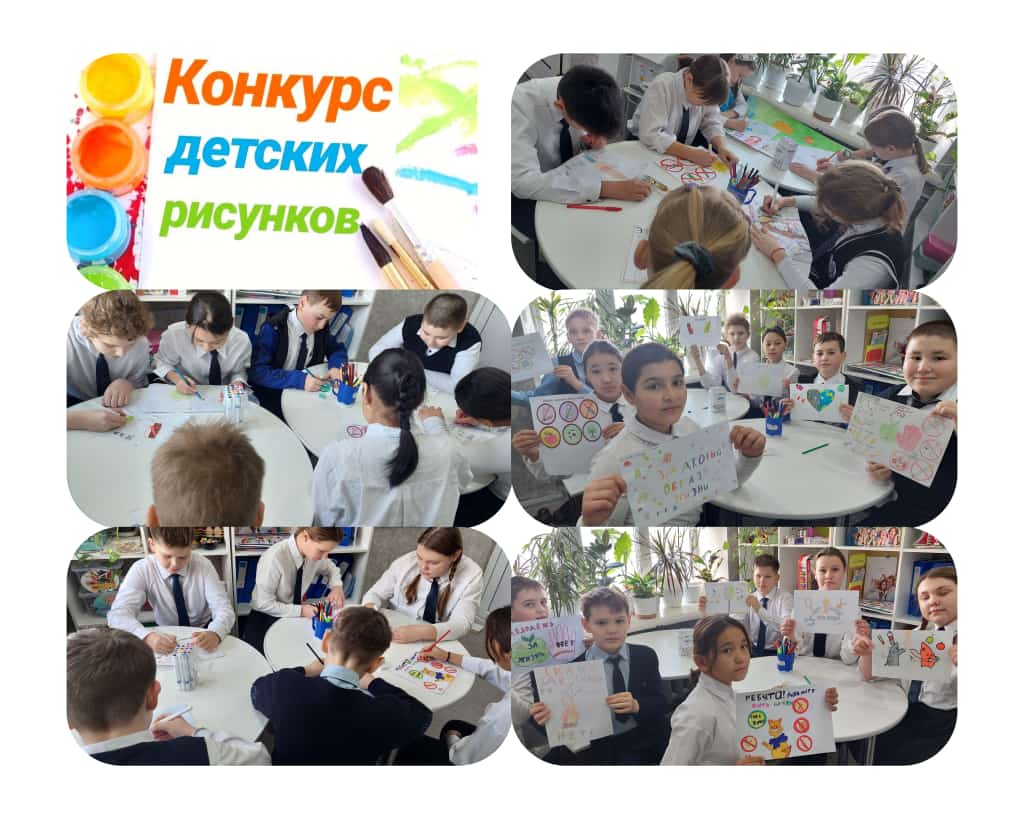 